                   Colegio Cristiano Emmanuel 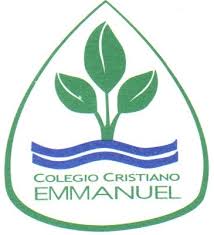 Músic	     Música                   Quinto año BásicoRUTA DE TRABAJO1.- Semana 15 -19 de Marzo2.- Dudas o consultas a: Claudia Coñuecar correo: cconuecar@emmanuel.cl      Teléfono: +569789615024.- La invitación a la clase zoom se encuentra en la página del colegio en el horario de música.5.- Esta semana conoceremos la organización curricular de la asignatura e iniciaremos un repaso de los contenidos necesarios para el 2021, tales como: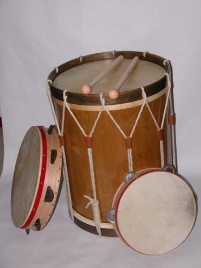 Instrumentos de Percusión Membrana  6.- Juego “Kahoot” de aprendizaje con los contenidos de cada clase7.- Se entrega hoja de trabajo Instrumentos percusión membrana para desarrollar, la entrega es obligatoria y el plazo es hasta el domingo 28 de marzo, vía Buzón de Tareas 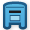 